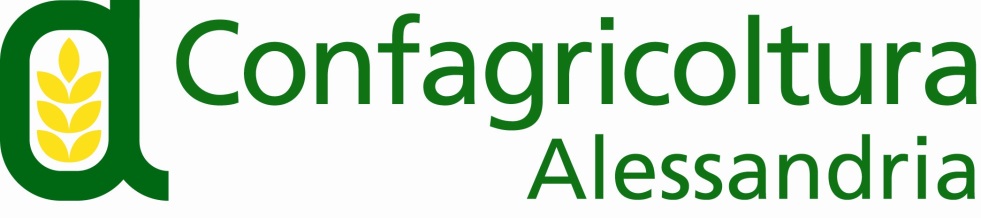 Via Trotti, 122  -  15121 Alessandria  -  Tel  0131/ 43151-2  -  Fax 0131/ 263842E-mail Ufficio Stampa:  r.sparacino@confagricolturalessandria.itCOMUNICATO STAMPAContenimento cinghiali, bene le misure di contenimento Confagricoltura Alessandria accoglie con favore l’emendamento sulle misure di contenimento della popolazione di cinghiali in Italia. “La decisione del Governo di procedere con un programma di abbattimenti, la cui realizzazione sarà competenza del Comando unità per la tutela forestale, ambientale e agroalimentare dei Carabinieri, risponde alle richieste di porre un freno alla diffusione della specie selvatica e va nella direzione auspicata”, commenta il presidente di Confagricoltura Alessandria, Paola Sacco.La proliferazione incontrollata di questi animali non è solo una minaccia per le attività agricole e per l’incolumità dei cittadini, come Confagricoltura Alessandria evidenzia da anni, ma è anche il principale viatico del virus della Peste suina africana (Psa), fonte di preoccupazione per l’intera filiera suinicola italiana contro cui la nostra provincia si trova a dover ‘combatte’ da circa un anno.L’Organizzazione degli imprenditori agricoli comprende e condivide quindi la ratio alla base della decisione di estendere gli abbattimenti alle aree protette e urbane, anche nei periodi di silenzio venatorio e di divieto di caccia. La diffusione senza controllo della specie, ormai presente in molte città italiane, impone interventi di carattere emergenziale. Confagricoltura giudica positivamente anche il possibile coinvolgimento delle guardie venatorie, dei cacciatori riconosciuti, e degli agenti delle Polizie locali e provinciali con apposita licenza.La garanzia sulla sicurezza pubblica e sulla liceità e regolarità degli abbattimenti è garantita dalla competenza affidata all’Arma dei Carabinieri.Positiva, infine, anche la visione di lunga durata che ha l’emendamento con la previsione di un Piano straordinario quinquennale di gestione e contenimento della fauna selvatica.Riportare sotto controllo la diffusione di cinghiali selvatici vuol dire porre un freno alla diffusione della Psa, causa di gravi danni agli allevamenti suinicoli, poiché vari Paesi hanno limitato e, in alcuni casi, vietato l’import di prodotti italiani derivati da carni suine.“Ci auguriamo che questo provvedimento a livello nazionale vada di pari passo con il completamento della recinzione per il contenimento dei cinghiali e della diffusione della Psa nell’alessandrino poiché, condizione essenziale per la ripresa della caccia anche nelle aree oggi classificate come zone rosse”, è il commento di Paola Sacco. Un plauso e un ringraziamento da parte della presidente di Confagricoltura Alessandria, inoltre, ai parlamentari alessandrini Riccardo Molinari (Lega) e Federico Fornaro (Leu) per l’impegno profuso nel portare avanti le istanze del territorio: “Auspichiamo che i due emendamenti proposti, rispettivamente per il sostegno delle aziende faunistico venatorie dell’Alessandrino che non hanno potuto lavorare per lo stop all’attività venatoria causato dalla Peste suina africana (Psa) e sui contributi alle aziende vitivinicole per sostituire le piante colpite da flavescenza dorata, possano essere approvati definitivamente in aula”. Alessandria, 27 dicembre 2022